Classifica generale al termine della manifestazioneClass.SocietàPunti1Canottieri Mincio4952Ostiglia Nuoto3363CSS Verona3164Amici Nuoto Riva2605Oasi Boschetto2286Pegognaga Nuoto1977Settefrati Libertas33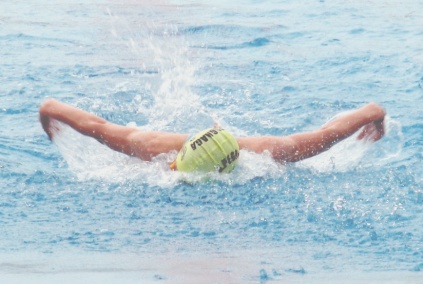 Federazione Italiana NuotoPegognaga Nuoto2° Trofeo MemorialGabriele Bigi e Luca Gonnella 11 Giugno 2011